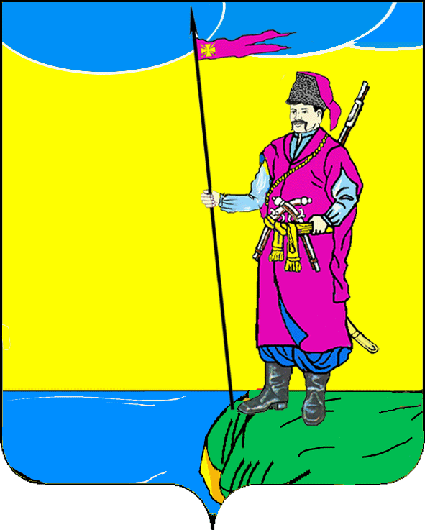 АДМИНИСТРАЦИЯ ПЛАСТУНОВСКОГО СЕЛЬСКОГО ПОСЕЛЕНИЯ ДИНСКОГО РАЙОНАПОСТАНОВЛЕНИЕот 29.02.2016										№ 57станица ПластуновскаяОб утверждении Положения о присвоении, изменении и аннулировании адресов объектам адресации на территории Пластуновского сельского поселения Динского района В соответствии с федеральными законами от 06.10.2003 № 131-ФЗ               «Об общих принципах организации местного самоуправления в Российской Федерации», Федеральным законом от 28.12.2013 № 443-ФЗ «О федеральной информационной адресной системе и о внесении изменений в Федеральный закон «Об общих принципах организации местного самоуправления в Российской Федерации», постановлением Правительства Российской Федерации от 19.11.2014 № 1221 «Об утверждении Правил                присвоения, изменения и аннулирования адресов», и в целях упорядочения работы по присвоению, изменению и аннулированию адресов объектам адресации на территории Пластуновского сельского поселения Динского района,  п о с т а н о в л я ю:1. Утвердить Положение о присвоении, изменении и аннулировании адресов объектам адресации на территории Пластуновского сельского поселения Динского района (прилагается).2. Общему отделу (Шиляева) опубликованию настоящее постановление в газете «Пластуновские известия» и разместить на официальном сайте администрации Пластуновского сельского поселения Динского района  в информационно-телекоммуникационной сети «Интернет». 3. Контроль за выполнением настоящего постановления оставляю за собой.4. Настоящее постановление вступает в силу со дня его опубликования.Исполняющий обязанностиглавы Пластуновскогосельского поселения								В.В. ЩербинаУТВЕРЖДЕНОпостановлением администрации Пластуновского сельского поселения Динского района			от 29.02.2016  № 57ПОЛОЖЕНИЕо присвоении, изменении и аннулировании адресов объектам адресации на территории Пластуновского сельского поселения Динского районаРаздел IОбщие положения1. Настоящее Положение о присвоении, изменении и аннулировании адресов объектам адресации на территории Пластуновского сельского поселения Динского района (далее – Положение) устанавливает правила присвоения, изменения и аннулирования адресов, правила адресации объектов адресации, ведения и использования государственного адресного реестра Пластуновского сельского поселения Динского района.2. Объектами адресации (далее – объекты) являются один или несколько объектов недвижимого имущества, в том числе земельные участки, здания, сооружения, помещения и объекты незавершённого строительства.3. Адресом объекта является адрес, присвоенный объекту адресации в соответствии  с действующим законодательством. 4. Органом, уполномоченным на совершение действий по принятию решений о присвоении, изменении и аннулировании адресов объектам является администрация Пластуновского сельского поселения Динского района (далее – Администрация)5. Присвоение адресов объектам и аннулирование таких адресов осуществляется Администрацией по собственной инициативе или на основании заявлений, поступивших от заявителей (представителей заявителей), для последующего внесения сведений в информационную базу государственного адресного реестра.6. Заявление о присвоении адреса объекту или об аннулировании его адреса (далее - заявление) подаётся собственником объекта по собственной инициативе либо лицом, обладающим иным вещным правом на объект.7. С заявлением вправе обратиться представители заявителя, действующие в силу полномочий, основанных на оформленной в установленном законодательством Российской Федерации порядке доверенности, на основании федерального закона либо акта уполномоченного на то государственного органа или органа местного самоуправления.От имени собственников помещений в многоквартирном доме с заявлением вправе обратиться представитель таких собственников, уполномоченный на подачу такого заявления принятым в установленном действующим законодательством Российской Федерации порядке решением общего собрания указанных собственников.В случае если объект, в соответствии с настоящим Положением, находится в общей долевой собственности, либо состоит из помещений, находящихся в собственности, владении и (или) пользовании разных лиц, для проведения адресации в отношении такого объекта необходимо обращение собственников, владельцев и (или) пользователей всех помещений, из которых состоит адресуемый объект. 8. В случае образования двух или более объектов в результате преобразования существующего объекта или объектов представляется одно заявление на все одновременно образуемые объекты.9. Изменение адресов объектов осуществляется Администрацией на основании постановления администрации Пластуновского сельского поселения Динского района  (далее – Постановление) о присвоении адресообразующим элементам наименований, об изменении и аннулировании их наименований.10. Адрес, присвоенный объекту адресации, должен отвечать следующим требованиям:а) уникальность. Один и тот же адрес не может быть присвоен более чем одному объекту, за исключением случаев повторного присвоения одного и того же адреса новому объекту взамен аннулированного адреса объекта, а также присвоения одного и того же адреса земельному участку и расположенному на нём зданию (сооружению) или объекту незавершённого строительства;б) обязательность. Каждому объекту должен быть присвоен адрес в соответствии с настоящим Положением;в) легитимность. Правовую основу адреса обеспечивает соблюдение процедуры присвоения адреса объекту, изменения и аннулирования такого адреса, а также внесение адреса в адресный реестр.11. Присвоение, изменение и аннулирование адресов осуществляется без взимания платы.12. Принятые Администрацией постановления о присвоении, изменении, аннулировании адресов объектам подлежат передаче в отдел ЖКХ, архитектуры, земельных и  имущественных отношений Администрации, уполномоченный по внесению сведений об объекте в федеральную информационную адресную систему в течение 3 рабочих дней со дня их издания. Раздел IIОсновные понятия 13. В настоящем Положении используются понятия и термины в значениях, определенных Постановлением Правительства РФ от 19 ноября 2014 года № 1221 «Об утверждении Правил присвоения, изменения и аннулирования адресов» и  означают следующее::«адресация» – совокупность технических мероприятий по присвоению, изменению и аннулированию адресов объектам;«адресная единица» – описание объекта, включающего в себя название населённого пункта, адресообразующий элемент, адресный номер и, при необходимости, номер корпуса или номер строения;«адресный номер» – уникальный номер, состоящий из цифр с возможным добавлением буквенного индекса, присваиваемый адреса объекту;«адресообразующие элементы» – страна, субъект Российской Федерации, муниципальное образование, населённый пункт, элемент улично-дорожной сети, элемент планировочной структуры и идентификационный элемент (элементы) объекта адресации;«буквенный индекс» – необязательная часть адреса, выраженная одной буквой русского алфавита (за исключением букв, не имеющих собственного фонетического звучания – ь [мягкий знак] и ъ[твёрдый знак], букв й [и краткая] и, ё), используемая для расширения адресного пространства в сложившейся застройке при отсутствии неиспользованных номеров домов;«идентификационные элементы объектаадресации» – номер земельного участка, типы и номера зданий (сооружений), помещений и объектов незавершённого строительства;«уникальный номер адреса объекта в государственном адресном реестре» – номер записи, который присваивается адресу объекта в адресном реестре;«элемент планировочной структуры» – зона (массив), район (в том числе жилой район, микрорайон, квартал, промышленный район), территории размещения садоводческих, огороднических и дачных некоммерческих объединений;«элемент улично-дорожной сети» – улица, проспект, переулок, проезд, набережная, площадь, бульвар, тупик, съезд, шоссе, аллея и иное.14. В государственном адресном реестре приняты следующие полное и сокращённое написание:а) видов населённых пунктов:станица (ст-ца);посёлок (п.);хутор (х.);совхоз (свх);садоводческое некоммерческое хозяйство (снт);железнодорожная станция (ж/д_ст);б) видов адресообразующих элементов:улица (ул.);переулок (пер.);проезд (проезд);площадь (пл.);проспект (пр-кт);тупик (туп.);бульвар (б-р.);набережная (наб.);парк (парк).15. Названия населённых пунктов, и адресообразующих элементов имеют статус:действующее (обозначаются – «Д») – имеются муниципальные правовые акты, на основании которых принято решение о присвоении, изменении или аннулировании адреса, либо это название никогда не изменялось и бесспорно в историческом плане;временное (обозначается – «В») – название, действующее до принятия муниципальных правовых актов, либо рабочее название, требующее утверждения или переименования.16. Названия объектов имеют признак возникновения:официально зарегистрировано – имеются документы, на основании которых принято название;сложилось исторически – название, существующее многие годы без изменений;народное – название используется в просторечье.	Раздел IIIПравила присвоения, изменения и аннулирования адресов17. Присвоение объекту адресации адреса, изменение и аннулирование такого адреса осуществляется администрацией Пластуновского сельского поселения Динского района (далее Администрация).18. Присвоение объектам адресации адресов и аннулирование таких адресов осуществляется по собственной инициативе Администрации или на основании заявлений физических или юридических лиц, указанных в пунктах 42 и 44 настоящего Положения. Аннулирование адресов объектов адресации осуществляется Администрацией на основании информации органа, осуществляющего кадастровый учет и ведение государственного кадастра недвижимости, о снятии с кадастрового учета объекта недвижимости, а также об отказе в осуществлении кадастрового учета объекта недвижимости по основаниям, указанным в пунктах 1 и 3 части 2 статьи 27 Федерального закона «О государственном кадастре недвижимости», предоставляемой в установленном Правительством Российской Федерации порядке межведомственного информационного взаимодействия при ведении государственного адресного реестра. Изменение адресов объектов адресации осуществляется Администрацией на основании принятых решений о присвоении адресообразующим элементам наименований, об изменении и аннулировании их наименований.19. Присвоение адреса объекту осуществляется по инициативе Администрации в следующих случаях:предоставления земельного участка в собственность, в аренду;для реализации прав на земельный участок с торгов;для утверждения схемы расположения земельного участка или земельных участков на кадастровом плане территории; подготовка разрешения на строительство здания или сооружения.20. Присвоение объекту адресации адреса осуществляется:а) в отношении земельных участков в случаях:подготовки документации по планировке территории в отношении застроенной и подлежащей застройке территории в соответствии с Градостроительным кодексом Российской Федерации;выполнения в отношении земельного участка в соответствии с требованиями, установленными Федеральным законом «О государственном кадастре недвижимости», работ, в результате которых обеспечивается подготовка документов, содержащих необходимые для осуществления государственного кадастрового учета сведения о таком земельном участке, при постановке земельного участка на государственный кадастровый учет;б) в отношении зданий, сооружений и объектов незавершенного строительства в случаях:выдачи (получения) разрешения на строительство здания или сооружения;выполнения в отношении здания, сооружения и объекта незавершенного строительства в соответствии с требованиями, установленными Федеральным законом «О государственном кадастре недвижимости», работ, в результате которых обеспечивается подготовка документов, содержащих необходимые для осуществления государственного кадастрового учета сведения о таком здании, сооружении и объекте незавершенного строительства, при постановке здания, сооружения и объекта незавершенного строительства на государственный кадастровый учет (в случае, если в соответствии с Градостроительным кодексом Российской Федерации для строительства или реконструкции здания, сооружения и объекта незавершенного строительства получение разрешения на строительство не требуется);в) в отношении помещений в случаях:подготовки и оформления в установленном Жилищным кодексом Российской Федерации порядке проекта переустройства и (или) перепланировки помещения в целях перевода жилого помещения в нежилое помещение или нежилого помещения в жилое помещение;подготовки и оформления в отношении помещения, в том числе образуемого в результате преобразования другого помещения (помещений) в соответствии с положениями, предусмотренными Федеральным законом        «О государственном кадастре недвижимости», документов, содержащих необходимые для осуществления государственного кадастрового учета сведения о таком помещении.21. При присвоении адресов зданиям, сооружениям и объектам незавершенного строительства такие адреса должны соответствовать адресам земельных участков, в границах которых расположены соответствующие здания, сооружения и объекты незавершенного строительства.22. В случае, если зданию или сооружению не присвоен адрес, присвоение адреса помещению, расположенному в таком здании или сооружении, осуществляется при условии одновременного присвоения адреса такому зданию или сооружению.23. В случае присвоения адреса многоквартирному дому осуществляется одновременное присвоение адресов всем расположенным в нем помещениям.24. В случае присвоения наименований элементам планировочной структуры и элементам улично-дорожной сети изменения или аннулирования их наименований, изменения адресов объектов адресации, решения по которым принимаются Администрацией, осуществляется одновременно с размещением Администрацией в государственном адресном реестре сведений о присвоении наименований элементам планировочной структуры и элементам улично-дорожной сети, об изменении или аннулировании их наименований в соответствии с порядком ведения государственного адресного реестра.25. Изменение адреса объекта адресации в случае изменения наименований и границ субъектов Российской Федерации, муниципальных образований и населенных пунктов осуществляется на основании информации Государственного каталога географических названий и государственного реестра муниципальных образований Российской Федерации, предоставляемой оператору федеральной информационной адресной системы в установленном Правительством Российской Федерации порядке межведомственного информационного взаимодействия при ведении государственного адресного реестра.26. Аннулирование адресов объектов осуществляется Администрацией  на основании информации органа, осуществляющего кадастровый учёт и ведение государственного кадастра недвижимости, о снятии с кадастрового учёта объекта недвижимости, а также об отказе в осуществлении кадастрового учёта объекта недвижимости в соответствии с Федеральным законом о кадастре по следующим основаниям:имущество, о кадастровом учёте которого представлено заявление, не является объектом недвижимости, кадастровый учёт которого осуществляется в соответствии с Федеральным законом о кадастре (пункт 1 части 2 статьи 27 Федерального закона о кадастре);объект недвижимости, о кадастровом учёте которого представлено заявление, образуется из объекта недвижимости или объектов недвижимости и раздел или выдел доли в натуре либо иное совершаемое при таком образовании действие с преобразуемым объектом недвижимости или преобразуемыми объектами недвижимости не допускается в соответствии с установленными Федеральным законом о кадастре требованиями (пункт 3 части 2 статьи 27 Федерального закона о кадастре);27. Аннулирование адреса объекта подтверждается постановлением Администрации об аннулировании адреса объекта.28. Аннулирование адреса объекта осуществляется в случаях:прекращения существования объекта;отказа в осуществлении кадастрового учёта объекта по основаниям, указанным в пунктах 1 и 3 части 2 статьи 27 Федерального закона о кадастре; присвоения объекту нового адреса.29. Аннулирование адреса объекта адресации осуществляется в случаях:а) прекращения существования объекта адресации;б) отказа в осуществлении кадастрового учета объекта адресации по основаниям, указанным в пунктах 1 и 3 части 2 статьи 27 Федерального закона «О государственном кадастре недвижимости»;в) присвоения объекту адресации нового адреса.30. Аннулирование адреса объекта адресации в случае прекращения существования объекта адресации осуществляется после снятия этого объекта адресации с кадастрового учета, за исключением случаев аннулирования и исключения сведений об объекте адресации, указанных в частях 4 и 5 статьи 24 Федерального закона «О государственном кадастре недвижимости», из государственного кадастра недвижимости.31. Аннулирование адреса существующего объекта адресации без одновременного присвоения этому объекту адресации нового адреса не допускается.32. Аннулирование адресов объектов адресации, являющихся преобразуемыми объектами недвижимости (за исключением объектов адресации, сохраняющихся в измененных границах), осуществляется после снятия с учета таких преобразуемых объектов недвижимости. Аннулирование и повторное присвоение адресов объектам адресации, являющимся преобразуемыми объектами недвижимости, которые после преобразования сохраняются в измененных границах, не производится.33. В случае аннулирования адреса здания или сооружения в связи с прекращением его существования как объекта недвижимости одновременно аннулируются адреса всех помещений в таком здании или сооружении.34. При присвоении объекту адресации адреса или аннулировании его адреса уполномоченный орган обязан:а) определить возможность присвоения объекту адресации адреса или аннулирования его адреса;б) провести осмотр местонахождения объекта адресации (при необходимости);в) принять решение о присвоении объекту адресации адреса или его аннулировании в соответствии с требованиями к структуре адреса и порядком, которые установлены настоящим Положением, или об отказе в присвоении объекту адресации адреса или аннулировании его адреса.35. Присвоение объекту адресации адреса или аннулирование его адреса подтверждается постановлением Администрации о присвоении объекту адресации адреса или аннулировании его адреса.36. Постановление Администрации о присвоении объекту адресации адреса принимается одновременно:а) с утверждением Администрацией схемы расположения земельного участка, являющегося объектом адресации, на кадастровом плане или кадастровой карте соответствующей территории;б) с заключением Администрации соглашения о перераспределении земельных участков, являющихся объектами адресации, в соответствии с Земельным кодексом Российской Федерации;в) с заключением Администрацией договора о развитии застроенной территории в соответствии с Градостроительным кодексом Российской Федерации;г) с утверждением проекта планировки территории;д) с принятием решения о строительстве объекта адресации.37. Постановление Администрации о присвоении объекту адресации адреса содержит:присвоенный объекту адресации адрес;реквизиты и наименования документов, на основании которых принято решение о присвоении адреса;описание местоположения объекта адресации;кадастровые номера, адреса и сведения об объектах недвижимости, из которых образуется объект адресации;аннулируемый адрес объекта адресации и уникальный номер аннулируемого адреса объекта адресации в государственном адресном реестре (в случае присвоения нового адреса объекту адресации);другие необходимые сведения, определенные Администрацией.В случае присвоения адреса поставленному на государственный кадастровый учет объекту недвижимости в постановлении Администрации о присвоении адреса объекту адресации также указывается кадастровый номер объекта недвижимости, являющегося объектом адресации.38. Постановление Администрации об аннулировании адреса объекта адресации содержит:аннулируемый адрес объекта адресации;уникальный номер аннулируемого адреса объекта адресации в государственном адресном реестре;причину аннулирования адреса объекта адресации;кадастровый номер объекта адресации и дату его снятия с кадастрового учета в случае аннулирования адреса объекта адресации в связи с прекращением существования объекта адресации;реквизиты постановление о присвоении объекту адресации адреса и кадастровый номер объекта адресации в случае аннулирования адреса объекта адресации на основании присвоения этому объекту адресации нового адреса;другие необходимые сведения, определенные Администрацией.Постановление Администрации об аннулировании адреса объекта адресации в случае присвоения объекту адресации нового адреса может быть по решению Администрации объединено с постановлением Администрации о присвоении этому объекту адресации нового адреса.39. Постановления Администрации о присвоении объекту адресации адреса или аннулировании его адреса могут формироваться с использованием федеральной информационной адресной системы.40. Решение о присвоении объекту адресации адреса или аннулировании его адреса подлежит обязательному внесению уполномоченным органом в государственный адресный реестр в течение 3 рабочих дней со дня принятия такого решения.41. Датой присвоения объекту адресации адреса, изменения или аннулирования его адреса признается дата внесения сведений об адресе объекта адресации в государственный адресный реестр.42. Заявление о присвоении объекту адресации адреса или об аннулировании его адреса (далее - заявление) подается собственником объекта адресации по собственной инициативе либо лицом, обладающим одним из следующих вещных прав на объект адресации:а) право хозяйственного ведения;б) право оперативного управления;в) право пожизненно наследуемого владения;г) право постоянного (бессрочного) пользования.43. Заявление составляется лицами, указанными в пункте 27 настоящего Положения (далее - заявитель), по форме, устанавливаемой Министерством финансов Российской Федерации.44. С заявлением вправе обратиться представители заявителя, действующие в силу полномочий, основанных на оформленной в установленном законодательством Российской Федерации порядке доверенности, на указании федерального закона либо на акте уполномоченного на то государственного органа или органа местного самоуправления (далее - представитель заявителя).От имени собственников помещений в многоквартирном доме с заявлением вправе обратиться представитель таких собственников, уполномоченный на подачу такого заявления принятым в установленном законодательством Российской Федерации порядке решением общего собрания указанных собственников.От имени членов садоводческого, огороднического и (или) дачного некоммерческого объединения граждан с заявлением вправе обратиться представитель указанных членов некоммерческих объединений, уполномоченный на подачу такого заявления принятым в установленном законодательством Российской Федерации порядке решением общего собрания членов такого некоммерческого объединения.45. В случае образования 2 или более объектов адресации в результате преобразования существующего объекта или объектов адресации представляется одно заявление на все одновременно образуемые объекты адресации.46. Заявление направляется заявителем (представителем заявителя) в Администрацию на бумажном носителе посредством почтового отправления с описью вложения и уведомлением о вручении или представляется заявителем лично или в форме электронного документа с использованием информационно-телекоммуникационных сетей общего пользования, в том числе федеральной государственной информационной системы «Единый портал государственных и муниципальных услуг (функций)» (далее - единый портал) или региональных порталов государственных и муниципальных услуг (функций) (далее - региональный портал), портала федеральной информационной адресной системы в информационно-телекоммуникационной сети «Интернет» (далее - портал адресной системы).Заявление представляется заявителем (представителем заявителя) в Администрацию или многофункциональный центр предоставления государственных и муниципальных услуг, с которым Администрация в установленном Правительством Российской Федерации порядке заключено соглашение о взаимодействии.Перечень многофункциональных центров, с которыми Администрация в установленном Правительством Российской Федерации порядке заключено соглашение о взаимодействии, публикуется на официальном сайте Администрации в информационно-телекоммуникационной сети «Интернет».Заявление представляется в Администрацию или многофункциональный центр по месту нахождения объекта адресации.47. Заявление подписывается заявителем либо представителем заявителя.При представлении заявления представителем заявителя к такому заявлению прилагается доверенность, выданная представителю заявителя, оформленная в порядке, предусмотренном законодательством Российской Федерации.Заявление в форме электронного документа подписывается заявителем либо представителем заявителя с использованием усиленной квалифицированной электронной подписи.При предоставлении заявления представителем заявителя в форме электронного документа к такому заявлению прилагается надлежащим образом оформленная доверенность в форме электронного документа, подписанного лицом, выдавшим (подписавшим) доверенность, с использованием усиленной квалифицированной электронной подписи (в случае, если представитель заявителя действует на основании доверенности).48. В случае представления заявления при личном обращении заявителя или представителя заявителя предъявляется документ, удостоверяющий соответственно личность заявителя или представителя заявителя.Лицо, имеющее право действовать без доверенности от имени юридического лица, предъявляет документ, удостоверяющий его личность, и сообщает реквизиты свидетельства о государственной регистрации юридического лица, а представитель юридического лица предъявляет также документ, подтверждающий его полномочия действовать от имени этого юридического лица, или копию этого документа, заверенную печатью и подписью руководителя этого юридического лица.49. К заявлению прилагаются следующие документы:а) правоустанавливающие и (или) правоудостоверяющие документы на объект (объекты) адресации;б) кадастровые паспорта объектов недвижимости, следствием преобразования которых является образование одного и более объекта адресации (в случае преобразования объектов недвижимости с образованием одного и более новых объектов адресации);в) разрешение на строительство объекта адресации (при присвоении адреса строящимся объектам адресации) и (или) разрешение на ввод объекта адресации в эксплуатацию;г) схема расположения объекта адресации на кадастровом плане или кадастровой карте соответствующей территории (в случае присвоения земельному участку адреса);д) кадастровый паспорт объекта адресации (в случае присвоения адреса объекту адресации, поставленному на кадастровый учет);е) решение органа местного самоуправления о переводе жилого помещения в нежилое помещение или нежилого помещения в жилое помещение (в случае присвоения помещению адреса, изменения и аннулирования такого адреса вследствие его перевода из жилого помещения в нежилое помещение или нежилого помещения в жилое помещение);ж) акт приемочной комиссии при переустройстве и (или) перепланировке помещения, приводящих к образованию одного и более новых объектов адресации (в случае преобразования объектов недвижимости (помещений) с образованием одного и более новых объектов адресации);з) кадастровая выписка об объекте недвижимости, который снят с учета (в случае аннулирования адреса объекта адресации по основаниям, указанным в подпункте «а» пункта 29 настоящего Положения);и) уведомление об отсутствии в государственном кадастре недвижимости запрашиваемых сведений по объекту адресации (в случае аннулирования адреса объекта адресации по основаниям, указанным в подпункте «б» пункта 29 настоящего Положения).50. Администрация запрашивает документы, указанные в пункте 49 настоящего Положения, в органах государственной власти, органах местного самоуправления и подведомственных государственным органам или органам местного самоуправления организациях, в распоряжении которых находятся указанные документы (их копии, сведения, содержащиеся в них).Заявители (представители заявителя) при подаче заявления вправе приложить к нему документы, указанные в 49 настоящего Положения, если такие документы не находятся в распоряжении Администрации, органа местного самоуправления либо подведомственных государственным органам или органам местного самоуправления организаций.Документы, указанные в пункте 49 настоящего Положения, представляемые в уполномоченный орган в форме электронных документов, удостоверяются заявителем (представителем заявителя) с использованием усиленной квалифицированной электронной подписи.51. Если заявление и документы, указанные в пункте 49 настоящего Положения, представляются заявителем (представителем заявителя) в Администрацию лично, то Администрация выдает заявителю или его представителю расписку в получении документов с указанием их перечня и даты получения. Расписка выдается заявителю (представителю заявителя) в день получения Администрацией таких документов.В случае, если заявление и документы, указанные в пункте 49 настоящего Положения, представлены в Администрацию посредством почтового отправления или представлены заявителем (представителем заявителя) лично через многофункциональный центр, расписка в получении таких заявления и документов направляется Администрацией по указанному в заявлении почтовому адресу в течение рабочего дня, следующего за днем получения Администрацией документов.Получение заявления и документов, указанных в 49 настоящего Положения, представляемых в форме электронных документов, подтверждается Администрацией путем направления заявителю (представителю заявителя) сообщения о получении заявления и документов с указанием входящего регистрационного номера заявления, даты получения Администрацией заявления и документов, а также перечень наименований файлов, представленных в форме электронных документов, с указанием их объема.Сообщение о получении заявления и документов, указанных в пункте 49 настоящего Положения, направляется по указанному в заявлении адресу электронной почты или в личный кабинет заявителя (представителя заявителя) в едином портале или в федеральной информационной адресной системе в случае представления заявления и документов соответственно через единый портал, региональный портал или портал адресной системы.Сообщение о получении заявления и документов, указанных в пункте 49 настоящего Положения, направляется заявителю (представителю заявителя) не позднее рабочего дня, следующего за днем поступления заявления в Администрацию.52. Решение о присвоении объекту адресации адреса или аннулировании его адреса, а также решение об отказе в таком присвоении или аннулировании принимаются Администрацией в срок не более чем 18 рабочих дней со дня поступления заявления.53. В случае представления заявления через многофункциональный центр срок, указанный в пункте 52 настоящего Положения, исчисляется со дня передачи многофункциональным центром заявления и документов, указанных в пункте 49 настоящего Положения (при их наличии), в Администрацию.54. Постановление Администрации о присвоении объекту адресации адреса или аннулировании его адреса, а также постановление об отказе в таком присвоении или аннулировании адреса направляются Администрацией заявителю (представителю заявителя) одним из способов, указанным в заявлении:в форме электронного документа с использованием информационно-телекоммуникационных сетей общего пользования, в том числе единого портала, региональных порталов или портала адресной системы, не позднее одного рабочего дня со дня истечения срока, указанного в пунктах 52 и 53 настоящего Положения;в форме документа на бумажном носителе посредством выдачи заявителю (представителю заявителя) лично под расписку либо направления документа не позднее рабочего дня, следующего за 10-м рабочим днем со дня истечения установленного в пунктах 52 и 53 настоящего Положения срока посредством почтового отправления по указанному в заявлении почтовому адресу.При наличии в заявлении указания о выдаче решения о присвоении объекту адресации адреса или аннулировании его адреса, решения об отказе в таком присвоении или аннулировании через многофункциональный центр по месту представления заявления Администрация обеспечивает передачу документа в многофункциональный центр для выдачи заявителю не позднее рабочего дня, следующего за днем истечения срока, установленного пунктами 52 и 53 настоящего Положения.55. В присвоении объекту адресации адреса или аннулировании его адреса может быть отказано в случаях, если:а) с заявлением о присвоении объекту адресации адреса обратилось лицо, не указанное в пунктах 42 и 44 настоящего Положения;б) ответ на межведомственный запрос свидетельствует об отсутствии документа и (или) информации, необходимых для присвоения объекту адресации адреса или аннулирования его адреса, и соответствующий документ не был представлен заявителем (представителем заявителя) по собственной инициативе;в) документы, обязанность по предоставлению которых для присвоения объекту адресации адреса или аннулирования его адреса возложена на заявителя (представителя заявителя), выданы с нарушением порядка, установленного законодательством Российской Федерации;г) отсутствуют случаи и условия для присвоения объекту адресации адреса или аннулирования его адреса, указанные в пунктах 2, 20 - 23 и 26 - 33 настоящего Положения.56 Решение об отказе в присвоении объекту адресации адреса или аннулировании его адреса должно содержать причину отказа с обязательной ссылкой на положения пункта 55 настоящего Порядка, являющиеся основанием для принятия такого решения.57. Форма решения об отказе в присвоении объекту адресации адреса или аннулировании его адреса устанавливается Министерством финансов Российской Федерации.58. Решение об отказе в присвоении объекту адресации адреса или аннулировании его адреса может быть обжаловано в судебном порядке.Раздел IVПравила адресации объектов 59. Каждый адресный номер определяет только одну адресную единицу.60. Объектам, адреса которых указаны в правоустанавливающих документах заявителей (представителей заявителей) и не зарегистрированы в адресном реестре, присваиваются адреса в соответствии с настоящим Положением по мере обращения заявителей (представителей заявителей).61. Адресация осуществляется в соответствии с государственным адресным реестром. 62. Нумерация объекта производится в направлении с юга на север и с запада на восток с нечётными номерами по левой стороне и чётными номерами по правой. 63. На застроенном земельном участке определяется основное здание, относительно которого осуществляется адресация. Остальным зданиям, расположенным на земельном участке, присваивается номер основного здания. Зданиям гражданского назначения дополнительно может присваиваться номер корпуса, зданиям промышленного назначения дополнительно может присваиваться номер строения. Нумерация зданий производится от главного въезда на земельный участок по мере удаления от него.64. Адресация одного из объектов, расположенных на одном земельном участке, возможна лишь при условии формирования под таким объектом самостоятельного земельного участка, отвечающего требованиям действующего земельного законодательства. Зданиям, сооружениям, пристроенным к основному объекту, расположенным за границами сформированного земельного участка, уточняется адрес земельного участка основного здания при условии корректировки сформированного земельного участка.65. Адресация объекта осуществляется при наличии обеспечения доступа к объекту от земель общего пользования.66. Сооружениям, не являющимся объектами недвижимости, адреса присваиваются, изменяются и аннулируются на срок действия договора аренды земельного участка.67. Адресация земельных участков осуществляется от основного объекта, расположенного в его границах.68. Жилым помещениям при вводе объекта в эксплуатацию присваивается сплошная нумерация по направлению слева направо, снизу вверх со стороны подъездов жилого дома.69. При объединении двух жилых помещений в одно присваивается меньший номер объединяемого помещения.70. При разделении одного помещения на два и более, первому (от входа слева) присваивается прежний номер, второму присваивается номер, с использованием арабских цифр, при необходимости с добавлением букв русского алфавита за исключением букв «ё», «з», «й», «ъ», «ы», «и», «ь», а также символа «/» - косая черта.71. В случае если у двух и более помещений в одном доме одинаковые порядковые номера, первому от входа слева уточняется прежний порядковый номер, другим помещениям с одинаковыми порядковыми номерами присваиваются порядковые номера, с использованием арабских цифр (при необходимости с добавлением букв русского алфавита за исключением букв «ё», «з», «й», «ъ», «ы», «и», «ь», а также символа «/» - косая черта).72. Жилым помещениям, образованным в результате перевода нежилых помещений в жилые, присваивается порядковый номер предшествующего жилого помещения.73. Проведение адресации помещений в случае отсутствия порядкового номера помещений производится по обращению заявителей (представителей заявителей).74. Адресация в отношении частей зданий и помещений не допускается.75. В случае объединения, разделения нежилых помещений, ранее использовавшиеся номера могут быть использованы для адресации новых помещений.76. В отношении линейных объектов (линии связи, электропередач, дорог, трубопроводов и др.) адресация не осуществляется.	77. Объектам адресации, находящимся на пересечении элементов улично-дорожной сети, присваивается адрес по элементу улично-дорожной сети, на который выходит фасад объекта адресации.	78. Нумерация объектов адресации, расположенных между двумя объектами адресации, которым присвоен адрес с последовательными номерами, производится с использованием меньшего номера соответствующего объекта адресации.79. В случае необходимости присвоения, изменения и аннулирования адреса в отношении объекта, находящегося в муниципальной собственности и предоставленного по договору социального найма жилого помещения, договору найма специализированного жилого помещения, договора безвозмездного пользования жилым помещением, договору найма коммерческого использования муниципального жилищного фонда Пластуновского сельского поселения гражданам, занимающим такое помещение, адресация может        осуществляться по заявлению нанимателей с согласия  наймодателя.80. При адресации проводятся следующие работы:подбор и изучение архивных, проектных, кадастровых и других материалов, необходимых для установления и оформления адресного плана в районе расположения объекта;обследование территории расположения объекта (при необходимости);согласование устанавливаемых и существующих адресов близлежащих объектов;оформление адресных документов;занесение сведений о присвоенном, изменённом, аннулированном адресе в адресном реестре.	81. При адресации используется следующее написание: «вид адресообразующего элемента», «название адресообразующего элемента», «адресный номер», «номер корпуса», «номер строения», «номер квартиры», «номер помещения». Вид адресообразующего элемента допускается указывать в сокращённой форме в соответствии с пунктом 14 раздела II Положения. При отсутствии корпуса или строения данные о «номере корпуса» или «номере строения» не включаются. Примеры: станица Пластуновская, улица Мира, 25 – ст-ца Пластуновская, ул. Мира, 25.82. В случае, когда имеется несколько однородных адресообразующих элементов с одним названием, после названия адресообразующего элемента необходимо указать вид и название населённого пункта:«вид адресообразующего элемента», «название адресообразующего элемента», «адресный номер», «вид населённого пункта», «название населённого пункта».Вид адресообразующего элемента и вид населённого пункта допускается указывать в сокращённой форме в соответствии с пунктом 14 раздела II Положения.Исполняющий обязанностиГлавы Пластуновскогосельского поселения								В.В. Щербина